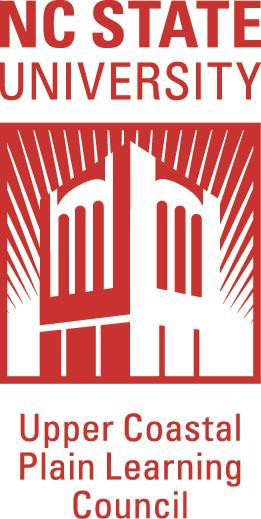 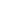 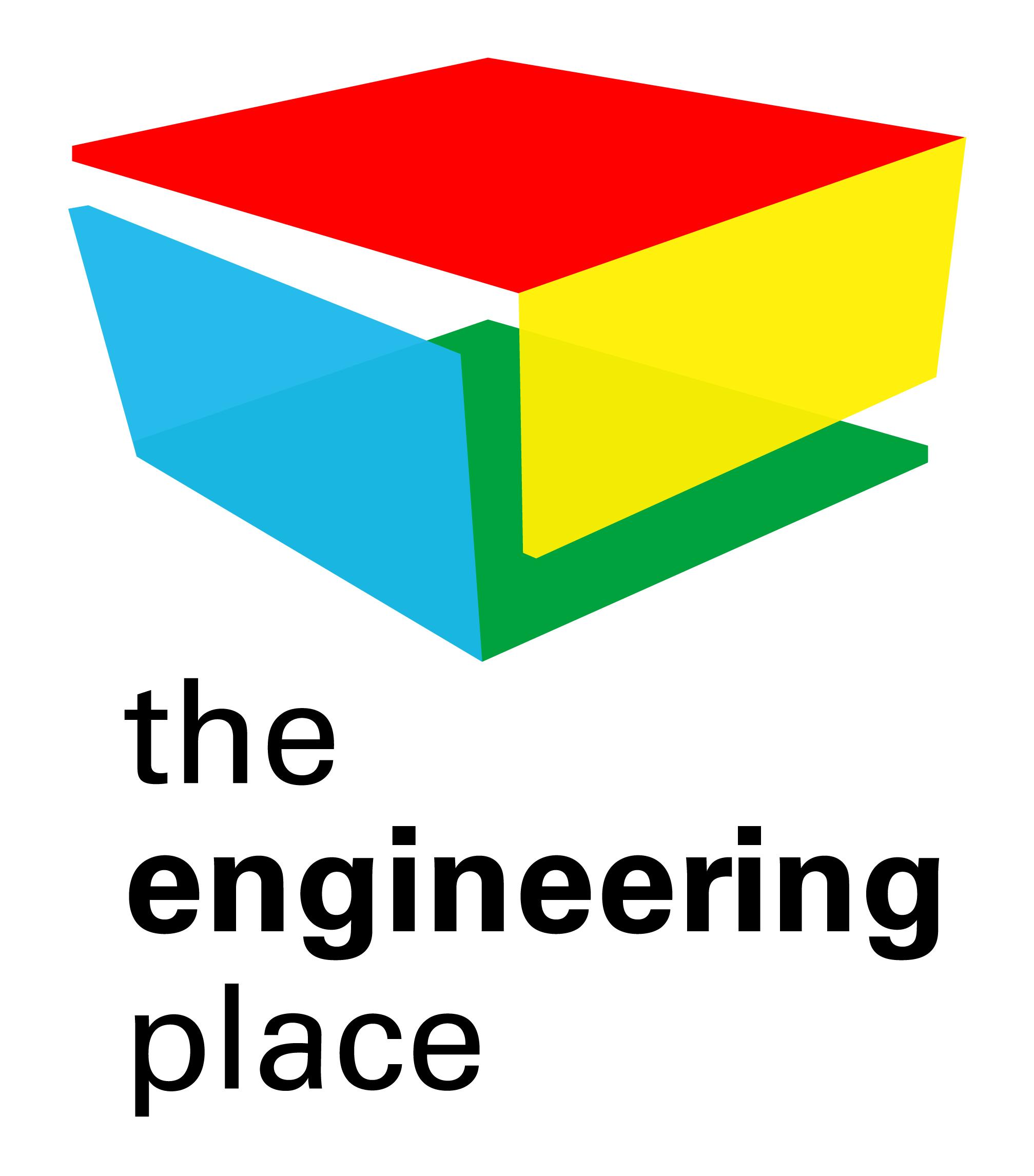 Wilson Engineering Camps 2020 Elementary and Middle School CampsJune 22 – June 26, 2020      Wilson Community College 902 Herring Avenue EWilson, NC  27893      Student Application The NC State College of Engineering in partnership with Wilson Community College and the Upper Coastal Plain Learning Council will be offering a week-long, non-residential summer day camp for elementary and middle school students.  The camp will be led by area teachers in collaboration with The Engineering Place from NC State University.For more specific program information refer to The Engineering Place’s website at:http://www.engr.ncsu.edu/theengineeringplace/summerprograms/partners/#wilson Additional questions?  Contact Susan Varnell (252-231-3075) or Karri Hodges (252-985-9868)The camp will be from:9 a.m. to 3:30 p.m. – Monday through FridayStudents can be dropped off from 8:30 a.m. – 9:00 a.m.Students MUST be picked up by 3:45 p.m.  Camp Costs: (Note the change in costs.)$200 if the student lives in Nash, Edgecombe, Wilson, Halifax or Northampton Counties. Students who reside outside those counties will have to pay $300.  NO SCHOLARSHIPS will be awarded this year.Application Process:Complete the application packet.Student completes a brief statement on why she/he would like to attend camp.The student statement is very important in the selection process, so the student should take his or her time composing this statement.  The statement should be a half page or more.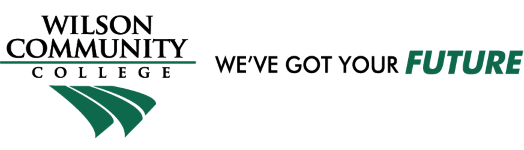     STUDENT APPLICATION Wilson Engineering Camps 2020June 22 - 26, 2020Check one: _____ Attending Elementary Camp     _____Attending Middle School CampPersonal Information:First Name_______________________________     Last Name__________________________________Address_______________________________________________City__________________________State_____   Zip Code_________                                  County of Residence________________________Date of Birth_________________________               Gender: Female/Male (circle one)Parent/Guardian’s Full Name___________________________________________________________Parent’s Daytime Telephone Number___________________________________________________________Parent’s Email Address (required)______________________________________________________________Optional Ethnic Background (please check all that apply):___African-American		___Caucasian 		___Native American___Asian			___Hispanic 		___Other ________________________Program Information:Have you applied to a previous NC State Engineering Camp before?      _____No              _____Yes  Have you ever attended a NC State Engineering Camp before? _____No      _____YesIF so, what year(s)_________________         How did you hear about this Camp?  ___ School Counselor	   _____ Flyer	_____ Teacher _____Other ____________________T- Shirt Size: (Adult sizes only)   Small____   Medium ______   Large_____   X Large______   XX Large ______School Information:Name of School______________________________   Grade Entering in Fall 2020   __________________ Enter student’s letter grade (A, B, C,...) received after completing each course: Math ____ Science ____I hereby give my consent for my child to participate in the Wilson Engineering Camp and agree to all terms and conditions stated in this application, and certify that all information provided is accurate.Parent/Guardian ConsentSignature of Parent/Guardian______________________________________Date_________________Information Sheet for You to Keep for Your RecordsCamp Information:Elementary Camp is June 22 - 26, 2020 and serves rising 3rd – 5th graders.Middle School Camp is June 22 – June 26, 2020 and serves rising 6th – 9th graders.Camp hours are:9 a.m. to 3:30 p.m. – Monday through Friday.Students can be dropped off from 8:30 a.m. – 9:00 a.m. Students MUST be picked up by 3:45 p.m.  The total camp cost is $200 unless you live outside the counties listed and then your cost will be $300.Lunch will be provided but students may bring their lunch if they wish.  No peanut products allowed.Application Process Checklist:Complete the application and mail or email all required items together to:Susan Varnell, Outreach Specialist2900 N. Wesleyan Blvd. P O Box 7989Rocky Mount, NC  27804Email: sdvarnell@ncsu.eduBe sure your Application Packet includes:_____1.  Completed APPLICATION._____2.  Student statement explaining why he or she would like to attend NCSU’s                 Engineering Camp._____3.  Signed consent form from parent or guardian._____4.  Do not send money until student has been accepted.  *** All monies should be submitted within 2 weeks of email acceptance.Parents have two payment options:Send check or money order payable to NCSU with student name on the memo line to Susan Varnell, Outreach Specialist2900 N. Wesleyan Blvd. P O Box 7989Rocky Mount, NC  27804Pay by credit card by contacting    	Chris Heggie		or 	Amy Weaverceheggie@ncsu.edu		afweaver@ncsu.edu(919-515-9163)		(919-515-8173) Have questions?  Contact Susan Varnell (252-231-3075) or Karri Hodges (252-985-9868)